移动端5.16.19（iOS5.16.21）版本新功能介绍（对内传递）一、消息1.新增语音转文字可将个人聊天和群组聊天中的语音消息转写为文字，方便快捷，简单实用。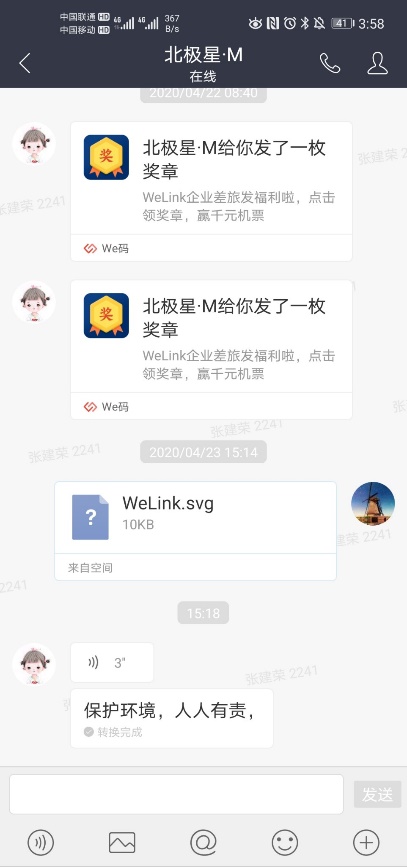 2. 图片（视频）查看支持显示水印预览查看个人聊天或者群组聊天中的图片和视频时，支持显示水印，保护企业信息安全。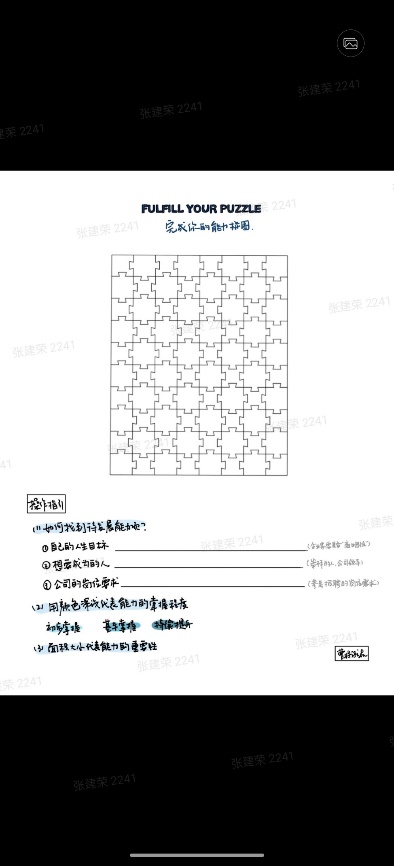 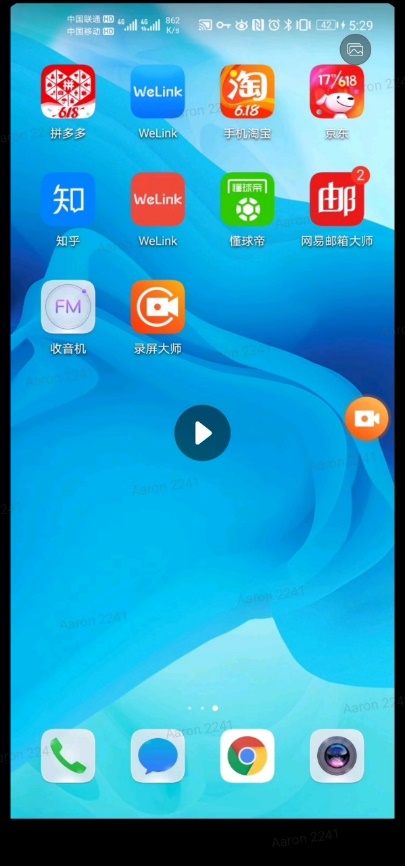 二、新增AI识声应用新增AI识声应用，可免费将云空间录音文件转换为文字。快速转写4小时以内，300M以内的录音文件，支持MP3/m4A/WAV等多种音频格式。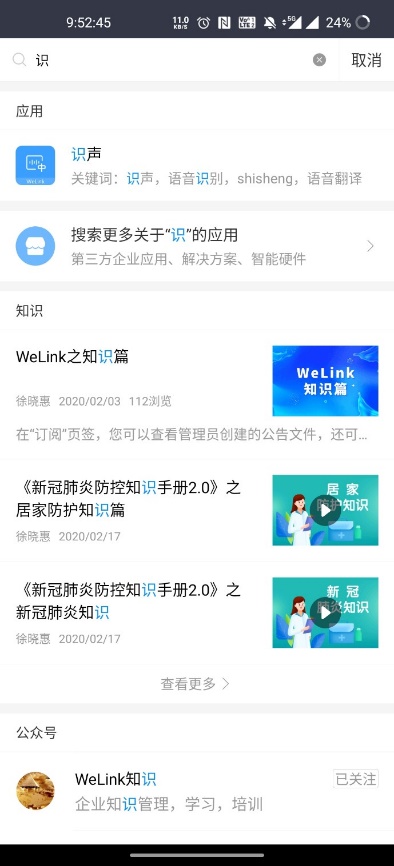 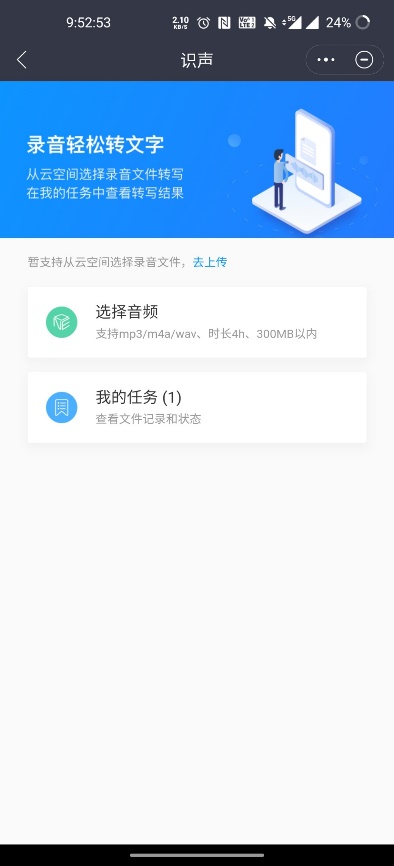 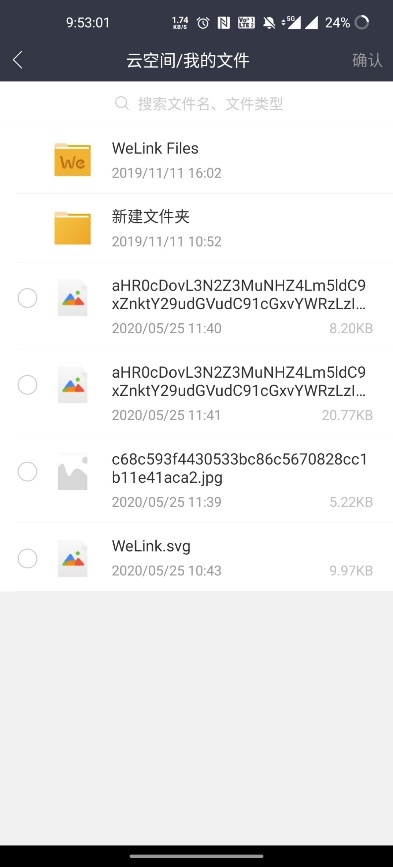 三、扫一扫新增AI文档识别新增AI文档识别，通过WeLink自带扫一扫功能扫描文档（纸质文档、图片文档）后，可识别文档文字等内容，还可一键分享给同事。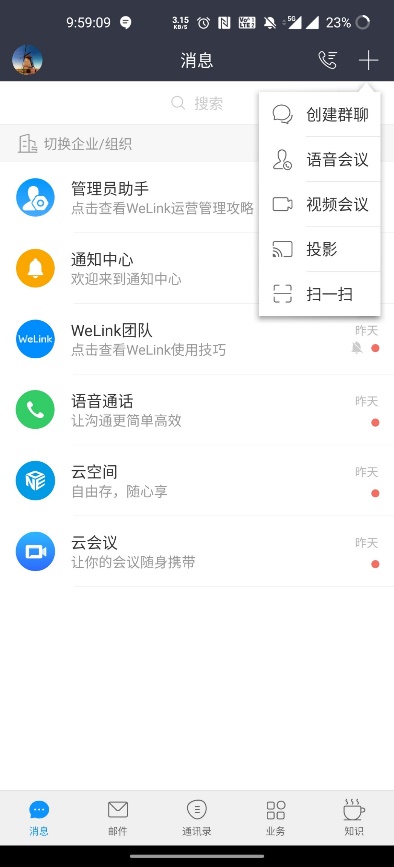 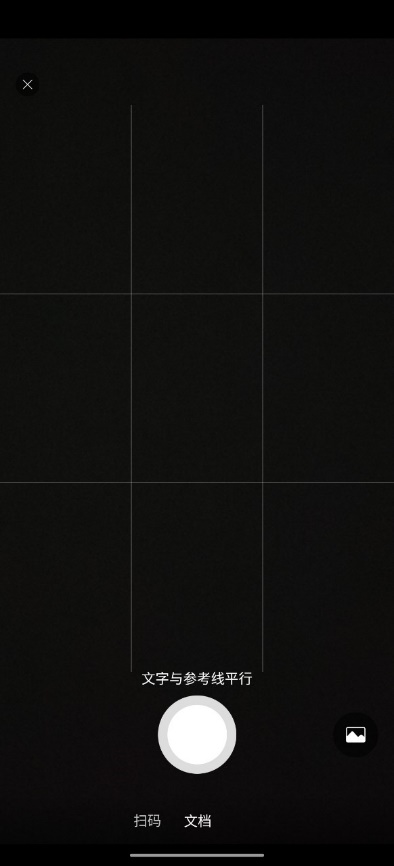 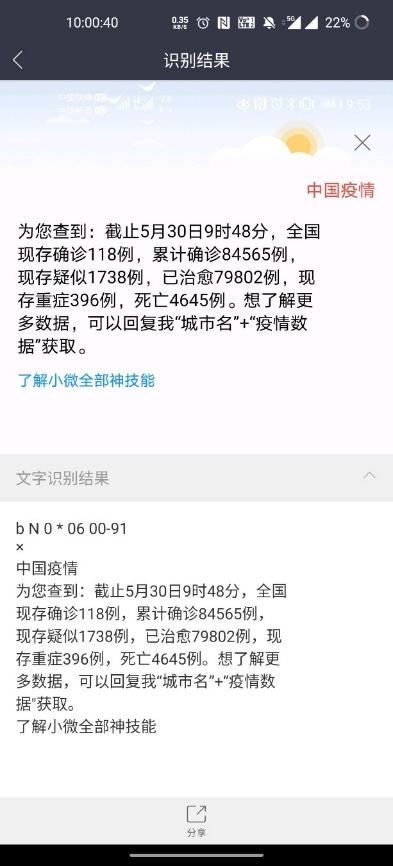 四、可通过搜索检索客服常见问题在任意页面搜索框，输入关键词后，可搜索到与关键词相关的客服常见问题，可帮助用户快速答疑解惑。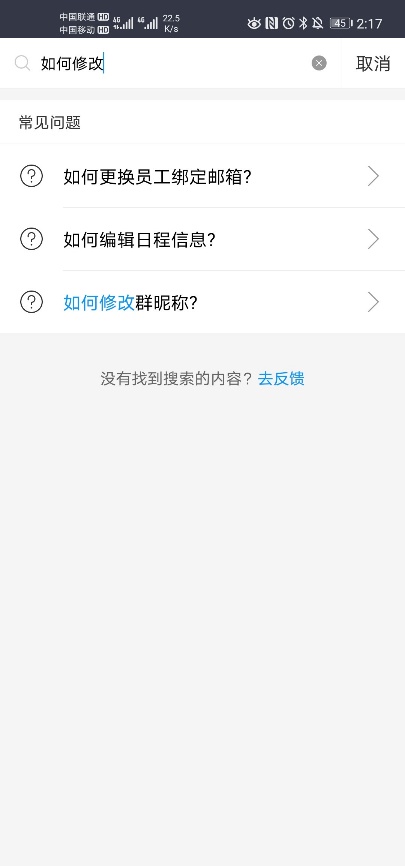 五、业务中心：我的应用和首页应用编辑页面（iOS名称为：日常办公）支持展示企业已开通的所有应用。（之前会折叠，现在全部一起展示）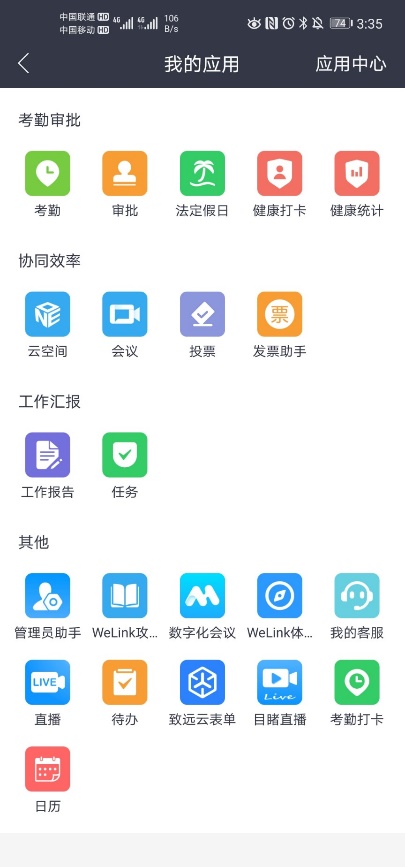 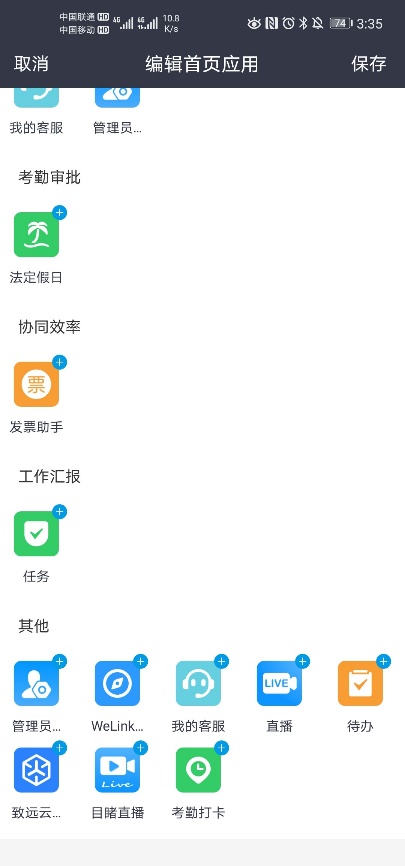 六、日历日程支持转发通过日历创建日程后，日程参与人可在日程详情页将日程转发给其他同事。（创办者不可转发日程，只有日程参与人可以转发）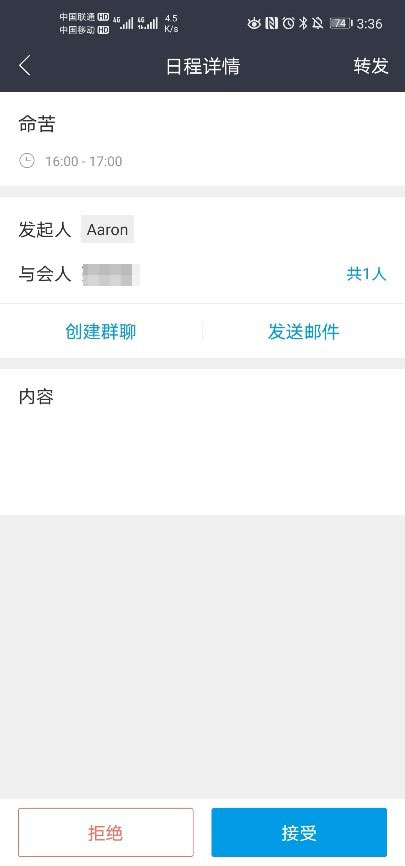 七、优化直播应用Pad端体验直播使用体验优化，增强Pad端适配能力，直播更加好用。管理员侧一、移动端部门选择优化1.新增部门搜索功能，精准定位部门，帮助管理员快速找到需要选择部门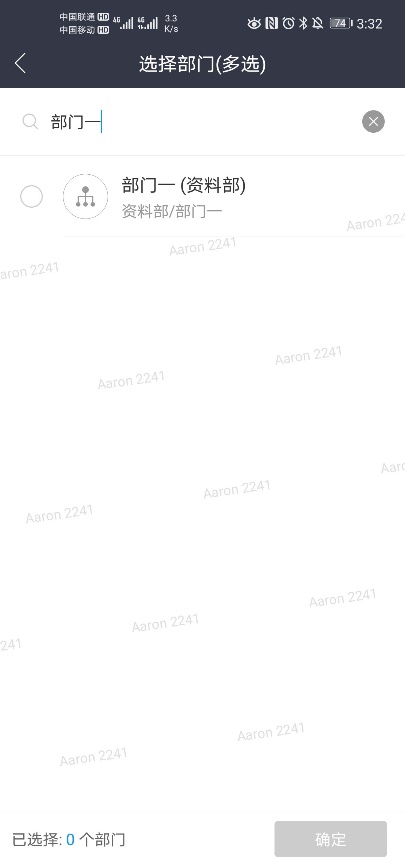 2.支持显示部门完整路径，清晰展示组织架构，方便准确识别并选择部门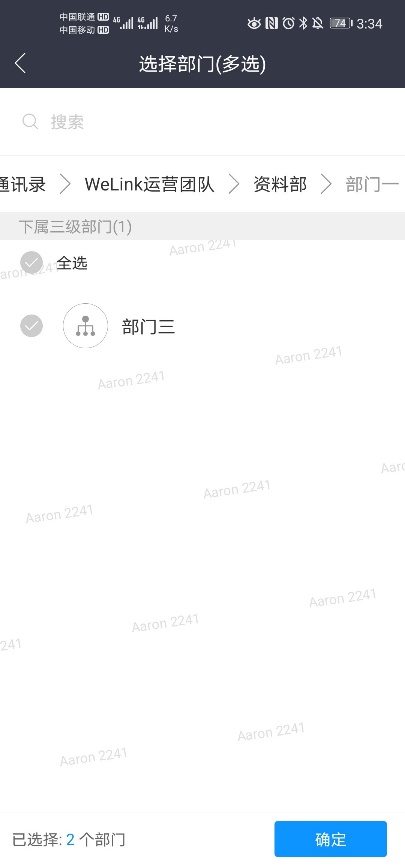 3.部门选择，支持只选上级部门，不选下级部门，方便企业管理员为不同部门配置不同权限。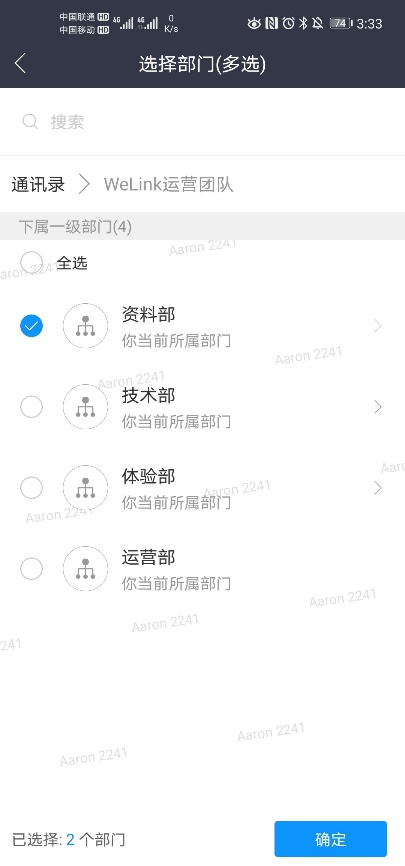 